Jméno/Ident. č.: 		Datum: 	KALENDÁŘ PRO SLEDOVÁNÍ KONZUMACE ALKOHOLU: 20121 standardní dávka alkoholického nápoje odpovídá1 standardní dávka alkoholického nápoje odpovídá1 standardní dávka alkoholického nápoje odpovídá1 standardní dávka alkoholického nápoje odpovídá1 standardní dávka alkoholického nápoje odpovídá1 standardní dávka alkoholického nápoje odpovídá1 standardní dávka alkoholického nápoje odpovídá1 standardní dávka alkoholického nápoje odpovídá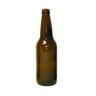 jednomu pivu v plechovce / láhvi o objemu 0,5 l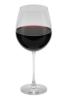 jedné skleničce (12%) vína o objemu 2 dl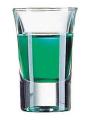 5 cl tvrdého alkoholu (např. rumu, vodky, whisky)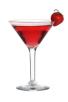 1 míchanému nebo nemíchanému nápoji s 5 cl tvrdého alkoholuVyplňte následující údajePočáteční datum (1. den):		Konečné datum (včerejší den):		DEN	MĚSÍC	ROK		DEN	MĚSÍC	ROK2012NEPOÚTSTČTPÁSO1 Nový rok23456 Tři králové7L
E
D891011121314L
E
D1516    1718192021L
E
D222324252627282930311234Ú
N
O567891011Ú
N
O121314 Den sv. Valentýna 15161718Ú
N
O1920 2122232425262728291 23B
Ř
E45678910B
Ř
E11121314151617 B
Ř
E1819202122232425262728293031D
U
B123456 7  D
U
B8 9 Velikonoční pondělí101112 13 14D
U
B15161718192021222324252627282930 Pálení čarodějnic1 Svátek práce2345K
V
Ě678 Den vítězství9101112K
V
Ě13 Den matek141516171819K
V
Ě202122232425262728 2930312012NEPOÚTSTČTPÁSO1 Den dětí2Č
E
R3456789Č
E
R10111213141516Č
E
R17 18192021222324252627282930Č
E
C123 4 5 Cyril a Metoděj6 Jan Hus7Č
E
C891011121314Č
E
C15161718192021222324252627282930311 234S
R
P567891011S
R
P12131415161718S
R
P192021222324252627282930311 Z
Á
Ř23 45678Z
Á
Ř9101112131415Z
Á
Ř1617 1819202122232425262728 Den české státnosti29Ř
Í
J301 23456Ř
Í
J78 910111213Ř
Í
J141516171819202122232425262728 Vznik Československa2930 31 1 2 Památka zesnulých3L
I
S456 789 10 L
I
S11 121314151617 Den boje za svobodu a demokraciiL
I
S1819202122 23242526272829301 P
R
O23456 Mikuláš78P
R
O9 101112131415 P
R
O161718192021222324 Štědrý den25 1. svátek vánoční 26 2. svátek vánoční2728293031 Silvestr